Corbett VA CE Primary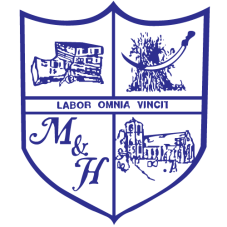 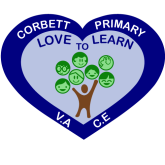  Part Time Teacher – Teacher Main ScaleJob Specification 2022/23EssentialDesirableTraining & Qualifications-Qualified Teacher -Status Degree level qualification-Evidence of continuing and recent professional development relevant to the post.Experience, knowledge and understanding-Experience of teaching in a primary classroom and a commitment to the highest standards of teaching and learning. -Experience of promoting positive behaviour conducive to learning and which is focused on raising standards. -Understanding of equality of opportunity issues and how they can be effectively addressed in schools. -The knowledge and understanding of current theory and best practice in learning and teaching, particularly as this relates to high achievement and attainment. -Able to demonstrate a thorough knowledge of the National Curriculum requirements. -Understanding of a diverse range of teaching and learning styles and techniques. -Good understanding of effective procedures for managing and promoting positive behaviour among pupils. -Understanding of current safeguarding legislation and a commitment to implementing these in school.-Experience of teaching in Year 3/4-Good understanding of the role of parents and the community in school improvement and how this can be practised and developed. -Experience of promoting highly effective communications within and between teams and other stakeholders in the school community. -Good understanding of the importance of culture and ethos and how this impacts on morale, high expectation and high standards.- Up to date ICT knowledge and skills. -Understanding of data analysis and the important impact this can have on achievement and attainment. -Experience of working in other key stages.Characteristics and competencies-Ability to promote the school’s aims positively. -Ability to develop good personal relationships within a team; making an effective contribution to high morale. -Ability to establish and develop close relationships with parents, governors and the community. -Ability to communicate effectively (both orally and in writing) to a variety of audiences. -Ability to create a happy, challenging and effective learning environment.-Boundless enthusiasm, determination and drive to inspire others to achieve high standards.-An appetite and stamina for challenging work. A solution-focussed mindset and determined “no-excuses” approach to raising standards.-A personable nature to build effective relationships with parents and all members of the school community.-A lively, creative and good-humoured approach to all aspects of teaching, management and leadership.- Ability and keenness to promote the school’s positive culture and ethos.